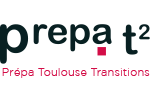 Sportifs de haut niveau et de bon niveau national TOULOUSE INP ,  PREPA t2NOM – Prénom : ……………………………………………………………………………………………..........................................................Je postule pour :  École / Année/ Filière : …………………………………………………………………………………………………………………Date de naissance : …………..…./………………../……………                  Lieu de naissance : ……………………………………………….Nationalité :…………………………………………………………….Adresse : ………………………………………………………………………………………………………….........................................................Téléphone : ………/………/………/…….. /………                  E-mail : ………………………………………………………………………………….Taille polo / tee-shirt : ……………………Renseignements sportifsSport : ………………………………………. ……………….     Spécialité : ……………………………………………….....................................Catégorie (junior, espoir, sénior…)  :…………………….. Poste (pour sports collectifs) : ……………………………………………….Mon passé sportif, clubs successifs : ……………………………………………………………………………………………………………         ………………………………………………………………………………………………………………………………………………………………………………..Club année à venir : ………………………………………………………………………………………………….Nom / Prénom de(s) l’entraîneur(s) : ………………………………………. Téléphone(s) : ………………………….E-mail entraîneur(s) : …………………………………………………………………………………………………Nom / Prénom du/des préparateur(s) physique : ………………………………………. Téléphone(s) : ………………………….E-mail entraîneur(s) : …………………………………………………………………………………………………Nom / Prénom du/ des préparateur(s) mental (aux): ………………………………………. Téléphone(s) : ………………………….E-mail entraîneur(s) : …………………………………………………………………………………………………Nombre d’entrainements et d’heures / semaine : …………… / ………….  h       (Remplir le plan d’entraînement hebdomadaire ci-dessous).Êtes-vous sur liste SHN de votre fédération ?................. Si oui quelle catégorie ? ………………….Si non, l’avez-vous déjà été ? (Année) : ………………    Quelle catégorie ?.....................................Historique sportif (résultats les plus marquants, palmarès, etc.) :……………………………………………………………………………………………………………….………..…………………………………………………………………….……………………………………….………….…………………………………………………………………….……………………………………..……………………………………………………………………………………………………………………………………………………………………………………………………………………………………………………………………………………………………………………………………………………………………………………………………………………………………………………………………………………………………………………………………………………………………………………………………………………………………………………………………………………………………………………………….Participations / résultats / palmarès de cette année :……………………………………………………………………………………………………………….………..…………………………………………………………………….……………………………………….………….…………………………………………………………………….……………………………………..……………………………………………………………………………………………………………………………………………………………………………………………………………………………………………………………………………………………………………………………………………………………………………………………………………………………………………………………………………………………………………………………………………………………………………………………………………………………………………………………………………………………………………………………….Vos objectifs sportifs pour l’année à venir :……………………………………………………………………………………………………………….………..…………………………………………………………………….……………………………………….………….…………………………………………………………………….……………………………………..……………………………………………………………………………………………………………………………………………………………………………………………………………………………………………………………………………………………………………………………………………………………………………………………………………………………………………………………………………………………………………………………………………………………………………………………………………………………………………………………………………………………………………………………….Renseignements personnels (problèmes médicaux ou autre) :………………………………………………………………………………………………………………………………………………………………………………………………………………………………………………………………………………………………………………………………Suivi staff médical :   Oui :(Nom/Prénom/tél/Mail)…………………………………………………………………………………………………………………………………………………………………………………………………………………………………………………………………………………Non :…………………….A retourner par mail à Olivier PRATVIEL Olivier.pratviel@toulouse-inp.fr+33 7.88.10.68.13Professeur EPS département des sports Toulouse INP et prépa t2Préparateur physique et préparateur mentalNOM - Prénom :…………………………………… Ecole/année :…………………………….SPORT : ……………………………………………………………………………………………Programme année à venirCréneaux quotidiens des entraînementsJOURHORAIRELIEULundiMardiMercrediJeudiVendrediSamediDimanche